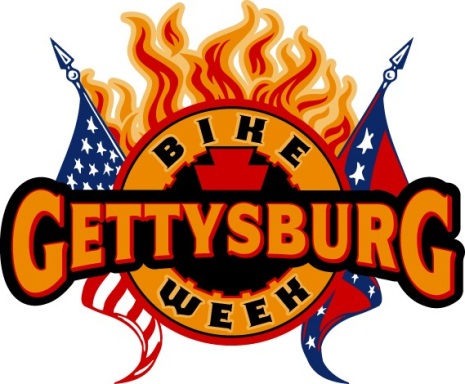 GETTYSBURG BIKE WEEK 2024 VENDOR APPLICATIONJULY 11-14, 2024A certificate of insurance naming Gettysburg Bike Week, Inc. as an additional insured is required.  Minimum liability limit of 300,000 required.  A CREDIT CARD MUST BE ON FILE!  THE CARD WILL BE CHARGED A MINIMUM OF $100 IF VENDOR SPOT IS NOT LEFT CLEAN AND FREE OF DEBRIS, INCLUDING ZIP TIES.VENDOR NAME________________________________________CREDIT CARD NUMBER___________________________EXPIRATION_______ CSC CODE______ZIP CODE_____CONTACT PERSON___________________________VENDOR ADDRESS____________________________________CITY________________STATE___ZIP______CONTACT PHONE________________________________EMAIL_____________________________________’TYPE OF MERCHANDISE (LIST ON BACK IF MORE ROOM NEEDED)_____________________________________REQUESTED SITE SIZE_________________________GRASS_____________PAVEMENT______________CORNER SITE ($50 ADDITIONAL)_________________BY SIGNATURE BELOW, I ACKNOWLEDGE THE FOLLOWING (READ BEFORE SIGNING, THIS INCLUDES A RELEASE)Venue is located at Allstar Events Complex; 2636 Emmitsburg Road, Gettysburg, PA 17325Opening hours for event:  Thursday, Friday and Saturday 10 am - ? Sunday 8 am until 12 noon.Vendors must be ready for business on Thursday, 7/11/24 by 9:30 am. Vehicles must be removed from the vendor village by this time.Vendors may not close or leave prior 12 noon on Sunday, except overnight.  Doing so will forfeit your privilege of setting up at future events.Vendors may not close prior to 9 pm Thursday, Friday and Saturday evenings.  Vendors accept full responsibility for their site and agree to hold Gettysburg Bike Week, Inc., its owners and hired staff non-liable.  NO use of the Gettysburg Bike Week trademarked wording or logo is permitted.Vendors are not permitted to sell water, soda or soda products or Gatorade.  No vendor products may contain the Gettysburg Bike Week Logo, “GBW” or “Gettysburg Bike Week,” “Gettysburg Bike Rally”, “Gettysburg Motorcycle Rally” or anything specific to this event.  Enforcement of this regulation will be at the discretion of Gettysburg Bike Week Staff and failure to comply will result in removal of the vendor from the premises with forfeiture of all fees paid.  **GETTYSBURG BIKE WEEK AND ITS LOGO ARE TRADEMARKED AND ILLEGAL TO REPRODUCE IN ANY FORMAT**Vendors may only sell items listed on their application and may not share space with other vendors.  Vendors may not sublet their vendor space.Vendors may only use the space they have purchased.  They cannot park vehicles in the vendor village unless space is purchased to do so.Vendors will not be able to drive into the vendor PARKING area after 9:30 am each day due to safety regulations.  After 9:30 am, you will be expected to park in the general car parking area and walk in.  Please do not ask for exceptions nor harass the parking staff!Vendor wristbands must be WORN at all times.Vendor trash & cardboard recycling dumpsters are available for your use.  They are located in the area between the paved vendor area & the grass vendor area, directly behind the food vendors.  Any vendor spot left with trash (including zip ties!) & recycling when you leave will be assessed a $100 surcharge.  RELEASE:The undersigned (on my own behalf and on behalf of my heirs, personal representatives, successors and assigns), for and in consideration of the opportunity to participate as a vendor in the “Gettysburg Bike Week event” (hereinafter referred to as EVENT(S)) which is sponsored and conducted by Gettysburg Bike Week, Inc. and their officers, employees, agents (hereinafter referred to as “RELEASED PARTIES”) releases and holds harmless the “RELEASED PARTIES” from any and all claims and demands, rights and causes of action of any kind whatsoever which I now have or later may have against the “RELEASED PARTIES” in any way resulting from, arising out of or in connection with the performance of their duties and my participation in any said EVENT(S). This release extends to any and all claims I have or later may have against the “RELEASED PARTIES” resulting from or arising out of their performance of their duties whether or not such claims result from negligence (except willful neglect) on the part of any or all of the “RELEASED PARTIES” with respect to the EVENTS(S) are conducted or from any other cause. I UNDERSTAND THAT THIS MEANS THAT I AGREE NOT TO SUE ANY OF ALL OF THE “RELEASED PARTIES” FOR ANY INJURY RESULTING TO MYSELF OR MY PROPERTY ARISING FROM, OR IN CONNECTION WITH THE PERFORMANCE OF THEIR DUTIES IN SPONSORING, PLANNING, OR CONDUCTING THE EVENTS. I am experienced and familiar with the operation of a vendor at a motorcycle rally and I fully understand the risks, dangers and responsibilities that are inherent to being a vendor at such an event. I hereby hold harmless, release and indemnify the “RELEASED PARTIES” from any liability which shall be asserted against me. If the “RELEASED PARTIES” become involved in a suit in a court of law, I hereby agree to be responsible for the defense of the “RELEASED PARTIES” on account of any actions alleged against myself. I assume the entire risk of any accident or personal injury, including death, which I may be responsible for as a vendor at this EVENT. By signing this, I certify that I have read this Release and fully understand it and that I am not relying on any statements or representations made by the “RELEASED PARTIES”. SIGNED________________________________DATE_________________MOST IMPORTANTLY:  We are here to help you in any way we can.  Our orange tent will be located during the entire event where you checked-in.  Please feel free to stop by & talk to us, and if we can help you in any way.  We cannot control weather, we cannot control people buying or not buying.  We have poured our heart and soul into planning this event.  Our goal is for you to have a pleasant, profitable time with us.  We will do everything in our power to make sure that happens. Gettysburg Bike Week staff WILL NOT tolerate any kind of derogatory, demeaning, or rude behavior toward any of our Staff.  Doing so will result in a security escort off the property. 